SMALL BUSINESS SURVEY – COVID-19 IMPACT – UPDATE 6/27/20 - National Average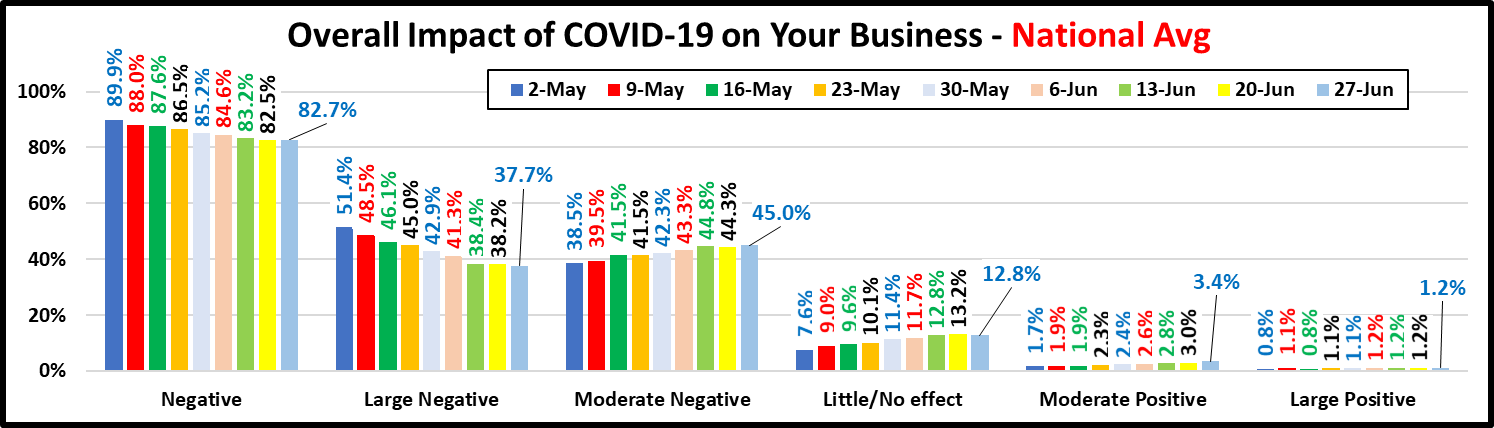 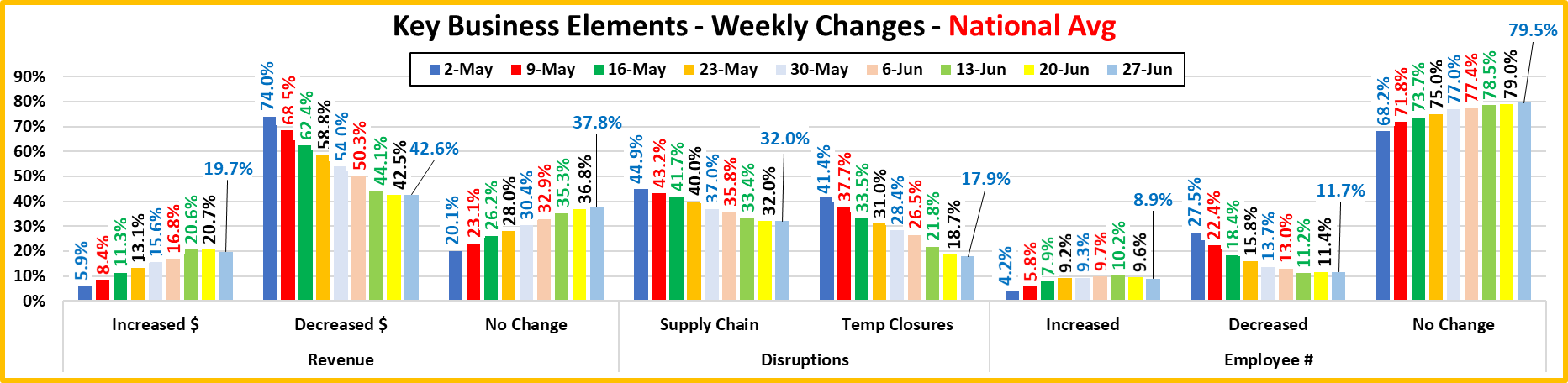 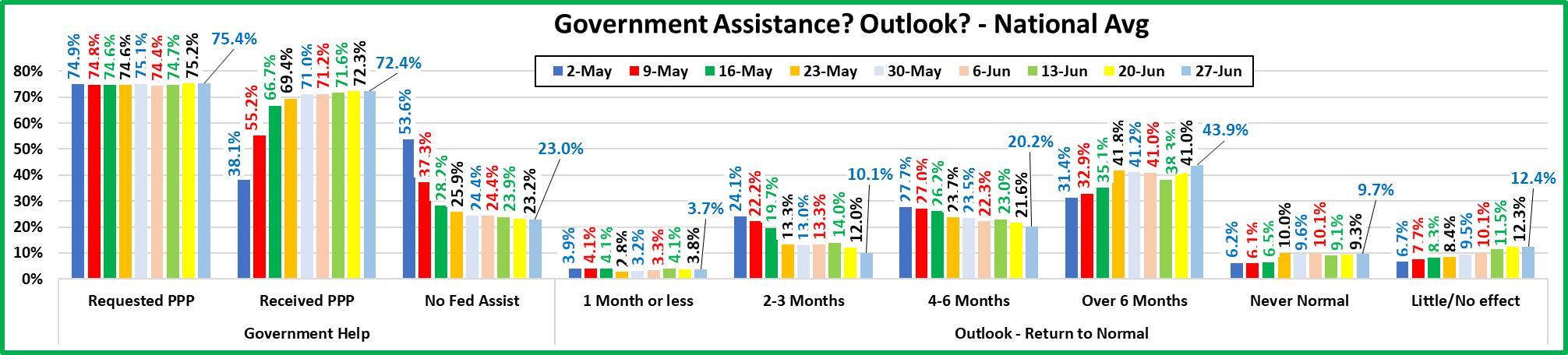 